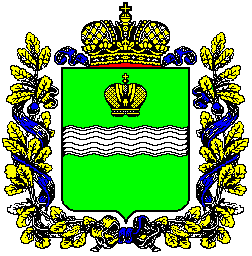 Правительство Калужской областиПОСТАНОВЛЕНИЕ_________________                                                  		                                    №________Об утверждении распределения иных межбюджетных трансфертов бюджетам муниципальных образований Калужской области на финансовое обеспечение расходных обязательств муниципальных образований Калужской области за счет иным образом зарезервированных в составе утвержденных бюджетных ассигнований областного бюджета и о внесении изменения в распределение объемов иных межбюджетных трансфертов бюджетам муниципальных образований Калужской области на финансовое обеспечение расходных обязательств муниципальных образований Калужской области за счет иным образом зарезервированных в составе утвержденных бюджетных ассигнований областного бюджетаВ соответствии с абзацем вторым пункта 2 статьи 7 Закона Калужской области 
«О межбюджетных отношениях в Калужской области», абзацем вторым пункта 5 
и пунктом 6 статьи 14 Закона Калужской области «Об областном бюджете на 2022 год и на плановый период 2023 и 2024 годов», постановлением Правительства Калужской области от 20.12.2019 № 826 «Об утверждении Положения о методике распределения иных межбюджетных трансфертов бюджетам муниципальных образований Калужской области на финансовое обеспечение расходных обязательств муниципальных образований Калужской области за счет иным образом зарезервированных в составе утвержденных бюджетных ассигнований областного бюджета и правилах их предоставления» (в ред. постановлений Правительства Калужской области от 17.02.2021 № 74, от 14.01.2022 № 5) Правительство Калужской области ПОСТАНОВЛЯЕТ:1. Утвердить распределение иных межбюджетных трансфертов бюджетам муниципальных образований Калужской области на финансовое обеспечение расходных обязательств муниципальных образований Калужской области за счет иным образом зарезервированных в составе утвержденных бюджетных ассигнований областного бюджета согласно приложению № 1 к настоящему постановлению.2. Внести изменение в распределение объемов иных межбюджетных трансфертов бюджетам муниципальных образований Калужской области на финансовое обеспечение расходных обязательств муниципальных образований Калужской области за счет иным образом зарезервированных в составе утвержденных бюджетных ассигнований областного бюджета согласно приложению № 2 к настоящему постановлению.3. Настоящее постановление вступает в силу со дня его официального опубликования.Губернатор Калужской области					                     В.В. ШапшаПриложение № 1 к постановлениюПравительства Калужской областиот _____________ года  № _____Распределение иных межбюджетных трансфертов бюджетам 
муниципальных образований Калужской области на финансовое обеспечение расходных обязательств муниципальных образований Калужской области 
за счет иным образом зарезервированных в составе утвержденных 
бюджетных ассигнований областного бюджетаПриложение № 2 к постановлениюПравительства Калужской областиот _____________ года  № _____Изменение в распределение объемов иных межбюджетных трансфертов бюджетам 
муниципальных образований Калужской области на финансовое обеспечение расходных обязательств муниципальных образований Калужской области 
за счет иным образом зарезервированных в составе утвержденных 
бюджетных ассигнований областного бюджетаПОЯСНИТЕЛЬНАЯ ЗАПИСКАк проекту постановления Правительства Калужской области 
«Об утверждении распределения иных межбюджетных трансфертов бюджетам муниципальных образований Калужской области на финансовое обеспечение расходных обязательств муниципальных образований Калужской области 
за счет иным образом зарезервированных в составе утвержденных бюджетных ассигнований областного бюджета и о внесении изменения в распределение объемов иных межбюджетных трансфертов бюджетам муниципальных образований Калужской области на финансовое обеспечение расходных обязательств муниципальных образований Калужской области за счет иным образом зарезервированных в составе утвержденных бюджетных ассигнований областного бюджета»Проект постановления Правительства Калужской области «Об утверждении распределения иных межбюджетных трансфертов бюджетам муниципальных образований Калужской области на финансовое обеспечение расходных обязательств муниципальных образований Калужской области за счет иным образом зарезервированных в составе утвержденных бюджетных ассигнований областного бюджета и о внесении изменения в распределение объемов иных межбюджетных трансфертов бюджетам муниципальных образований Калужской области на финансовое обеспечение расходных обязательств муниципальных образований Калужской области за счет иным образом зарезервированных в составе утвержденных бюджетных ассигнований областного бюджета» (далее – проект постановления) разработан 
на основании абзаца второго пункта 5 и пункта 6 статьи 14 Закона Калужской области «Об областном бюджете на 2022 год и на плановый период 2023 и 2024 годов.Кроме того, проектом постановления предусмотрено изменение ранее распределенных объемов иных межбюджетных трансфертов бюджетам муниципальных образований Калужской области на финансовое обеспечение расходных обязательств муниципальных образований Калужской области за счет иным образом зарезервированных в составе утвержденных бюджетных ассигнований областного бюджета в соответствии с Положением о методике распределения иных межбюджетных трансфертов бюджетам муниципальных образований Калужской области на финансовое обеспечение расходных обязательств муниципальных образований Калужской области за счет иным образом зарезервированных в составе утвержденных бюджетных ассигнований областного бюджета и правилах их предоставления, утвержденным постановлением Правительства Калужской области от 20.12.2019 № 826 (в редакции постановлений Правительства Калужской области от 17.02.2021 № 74, от 14.01.2022 
№ 5), на основании заявок муниципальных образований Калужской области с просьбой о выделении бюджетных ассигнований в виде иного межбюджетного трансферта бюджетам муниципальных образований Калужской области на финансовое обеспечение расходных обязательств муниципальных образований Калужской области за счет иным образом зарезервированных в составе утвержденных бюджетных ассигнований областного бюджета, рассмотренных министерством финансов Калужской области. Заявки содержат всю необходимую информацию, в том числе обоснование необходимости выделения средств с указанием цели их использования, расчеты, подтверждающие запрашиваемую сумму и подтверждение обязательства администрации муниципального образования о выполнении мероприятий в текущем финансовом году. В соответствии с пунктом 9 указанного Положения министерством финансов Калужской области подготовлен проект постановления.Проект постановления размещен на официальном сайте министерства финансов Калужской области в сети Интернет. Принятие данного постановления не повлечет 
за собой выделения дополнительных финансовых средств из областного бюджета.Министр финансов                                                                 		         В.И. АвдееваНаименование муниципального образованияСумма, руб.Муниципальный район «Барятинский район»6 718 000,00Сельское поселение «Деревня Михали»2 483 913,88Муниципальный район «Малоярославецкий район»259 784 540,00Муниципальный район «Перемышльский район»19 440 630,00Городской округ «Город Калуга»8 777 957,36Наименование муниципального образованияСумма, руб.Городской округ «Город Обнинск»27 753 050,62